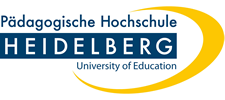 Antrag auf Überlassung von Räumen und Flächen fürVeranstaltungen Bitte per Mail als Anlage an raumbuchung@vw.ph-heidelberg.de sendenPädagogische HochschuleKeplerstraße.8769120 HeidelbergTel.: +49-6221-477-146Fax: +49-6221-477-475Mail: raumbuchung@vw.ph-heidelberg.deAntragsteller / VeranstalterAntragsteller / VeranstalterAntragsteller / VeranstalterAntragsteller / VeranstalterAnschrift des VerantwortlichenAnschrift des VerantwortlichenAnschrift des VerantwortlichenAnschrift des VerantwortlichenTelefonTelefonTelefonFax / MailTelefonTelefonTelefonFax / MailTitel der VeranstaltungTitel der VeranstaltungTitel der VeranstaltungTitel der VeranstaltungArt der VeranstaltungArt der VeranstaltungArt der VeranstaltungArt der VeranstaltungGenehmigung beim Dekan (für Vorträge und Informationsstände) wurde eingeholtGenehmigung beim Dekan (für Vorträge und Informationsstände) wurde eingeholtGenehmigung beim Dekan (für Vorträge und Informationsstände) wurde eingeholtGenehmigung beim Dekan (für Vorträge und Informationsstände) wurde eingeholt  ja        nein  ja        nein  ja        nein  ja        neinWerden Eintrittsgelder erhoben?Werden Eintrittsgelder erhoben?Werden Eintrittsgelder erhoben?Werden Eintrittsgelder erhoben? nein    ja, in Höhe von                               Euro nein    ja, in Höhe von                               Euro nein    ja, in Höhe von                               Euro nein    ja, in Höhe von                               EuroVoraussichtliche TeilnehmerzahlVoraussichtliche TeilnehmerzahlVoraussichtliche TeilnehmerzahlVoraussichtliche TeilnehmerzahlGewünschter Raum / FlächeGewünschter Raum / FlächeGewünschter Raum / FlächeGewünschter Raum / FlächeDatumDatumDatumDatumUhrzeit (von / bis)       Uhrzeit (von / bis)       Uhrzeit (von / bis)       wiederkehrende Terminewiederkehrende Terminewiederkehrende Terminewiederkehrende TermineRaumausstattungRaumausstattungRaumausstattungRaumausstattungTechnikausstattungTechnikausstattungTechnikausstattungTechnikausstattungTechnik/ TermineTechnik/ TermineTechnik/ TermineTechnik/ TermineAufbauAufbauAufbauAbbauBemerkungenBemerkungenBemerkungenBemerkungenGenehmigung Rektorat                                           Datum :                             Unterschrift :     Genehmigung Rektorat                                           Datum :                             Unterschrift :     Genehmigung Rektorat                                           Datum :                             Unterschrift :     Genehmigung Rektorat                                           Datum :                             Unterschrift :     Genehmigung Rektorat                                           Datum :                             Unterschrift :     Genehmigung Rektorat                                           Datum :                             Unterschrift :     Genehmigung Rektorat                                           Datum :                             Unterschrift :     Genehmigung Rektorat                                           Datum :                             Unterschrift :     Wird von Tenik&Bau  ausgefüllt!Wird von Tenik&Bau  ausgefüllt!Wird von Tenik&Bau  ausgefüllt!Wird von Tenik&Bau  ausgefüllt!Wird von Tenik&Bau  ausgefüllt!Wird von Tenik&Bau  ausgefüllt!Wird von Tenik&Bau  ausgefüllt!Wird von Tenik&Bau  ausgefüllt!bestätigte RäumeRaumausstattungTechnikausstattungTermin bestätigtHausdienst:                 Hausdienst:                 Hausdienst:                 Hausdienst:                 Hausdienst:                 Hausdienst:                 